T. C.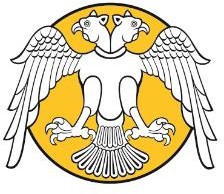 SELÇUK ÜNİVERSİTESİEğitim Bilimleri Enstitüsü Müdürlüğü Kayıt Sildirme DilekçesiÖğrenci BilgileriEnstitünüzün kayıtlı öğrencisiyim. Kendi isteğimle kaydımı sildirmek istiyorum. Gereğini saygılarımla arz ederim.İmzaÖğrenci Adı SoyadıEk : Öğrenci kimliği Kimlik fotokopisiAdı:Anabilim Dalı:Soyadı:Bilim Dalı:Numarası:Tarih:Danışmanı:Cep Telefonu:Adresi:Programı:Tezli Yüksek Lisans	Tezli Yüksek Lisans (İ.Ö.)	DoktoraTezsiz Yüksek Lisans (İ.Ö.)	Uzaktan Öğretim Tezsiz Yüksek LisansTezli Yüksek Lisans	Tezli Yüksek Lisans (İ.Ö.)	DoktoraTezsiz Yüksek Lisans (İ.Ö.)	Uzaktan Öğretim Tezsiz Yüksek LisansTezli Yüksek Lisans	Tezli Yüksek Lisans (İ.Ö.)	DoktoraTezsiz Yüksek Lisans (İ.Ö.)	Uzaktan Öğretim Tezsiz Yüksek Lisans1- Öğrencinin üzerinde kütüphanemize ait kitap bulunmamaktadır.Kütüphane ve Dökümantasyon Daire Başkanlığı Görevli (Adı Soyadı)	Tarih	İmza……………………..	…/…/20...	………1- Öğrencinin üzerinde kütüphanemize ait kitap bulunmamaktadır.Kütüphane ve Dökümantasyon Daire Başkanlığı Görevli (Adı Soyadı)	Tarih	İmza……………………..	…/…/20...	………1- Öğrencinin üzerinde kütüphanemize ait kitap bulunmamaktadır.Kütüphane ve Dökümantasyon Daire Başkanlığı Görevli (Adı Soyadı)	Tarih	İmza……………………..	…/…/20...	………1- Öğrencinin üzerinde kütüphanemize ait kitap bulunmamaktadır.Kütüphane ve Dökümantasyon Daire Başkanlığı Görevli (Adı Soyadı)	Tarih	İmza……………………..	…/…/20...	………2- Öğrenci kimlik kartının teslim edilememesi durumunda öğrencinin kimlik kartı beyanı. Öğrenci kimlik kartı almadım.Öğrenci kimlik kartımı kaybettim.Öğrenci kimlik kartımla ilgili doğacak bütün hukuki sonuçlardan sorumluluğun tarafıma ait olduğunu arz ve beyan ederim.2- Öğrenci kimlik kartının teslim edilememesi durumunda öğrencinin kimlik kartı beyanı. Öğrenci kimlik kartı almadım.Öğrenci kimlik kartımı kaybettim.Öğrenci kimlik kartımla ilgili doğacak bütün hukuki sonuçlardan sorumluluğun tarafıma ait olduğunu arz ve beyan ederim.2- Öğrenci kimlik kartının teslim edilememesi durumunda öğrencinin kimlik kartı beyanı. Öğrenci kimlik kartı almadım.Öğrenci kimlik kartımı kaybettim.Öğrenci kimlik kartımla ilgili doğacak bütün hukuki sonuçlardan sorumluluğun tarafıma ait olduğunu arz ve beyan ederim.2- Öğrenci kimlik kartının teslim edilememesi durumunda öğrencinin kimlik kartı beyanı. Öğrenci kimlik kartı almadım.Öğrenci kimlik kartımı kaybettim.Öğrenci kimlik kartımla ilgili doğacak bütün hukuki sonuçlardan sorumluluğun tarafıma ait olduğunu arz ve beyan ederim.